【加强管理年】周末，送达无休周一忙到周五工作很是辛苦要问周末咋办睡个懒觉，把疲惫甩掉那这个周末，我们的法院干警，他在做什么？烈日炎炎，没有在家中享受空调、WiFi、冰镇西瓜，辉南法院立案庭干警李海峰早早的踏上了送达之路。被告拖欠原告货款迟迟未还，为了尽快索要回货款，原告积极配合法院提供被告行踪，原告经多方打听后得知被告周末会出现在梅河口，便立即联系法院。防止被告再次躲避送达，李海峰同志放弃节假日休息时间，起早行动，最终成功在梅河口找到被告并送达完毕。(配图)为尽快保护当事人的合法权益，众多干警坚守在岗位上，他们主动放弃周末和家人团聚的欢乐时光，利用周末时间撰写裁判文书、送达法律文书、整理卷宗档案、做当事人调解工作、外出执行，随处可见他们忙碌的身影。只顾攀登莫问高，勇立潮头扬远帆。为全面提升审判、执行质效，辉南法院干警们舍小家顾大家，以更加饱满的热情、更加昂扬的斗志、更加务实的作风，踏着公正司法的铿锵步履，牢记使命、砥砺奋进，继续坚持和发扬以“不忘初心、牢记使命”主题教育为统领，把“加强管理年”活动作为自选动作嵌入其中的做法，把“加强管理年”活动与“两个坚持”“以案三释”“三个规定”等做好融合，为2020年辉南法院案件的审执工作交上一份满意的答卷。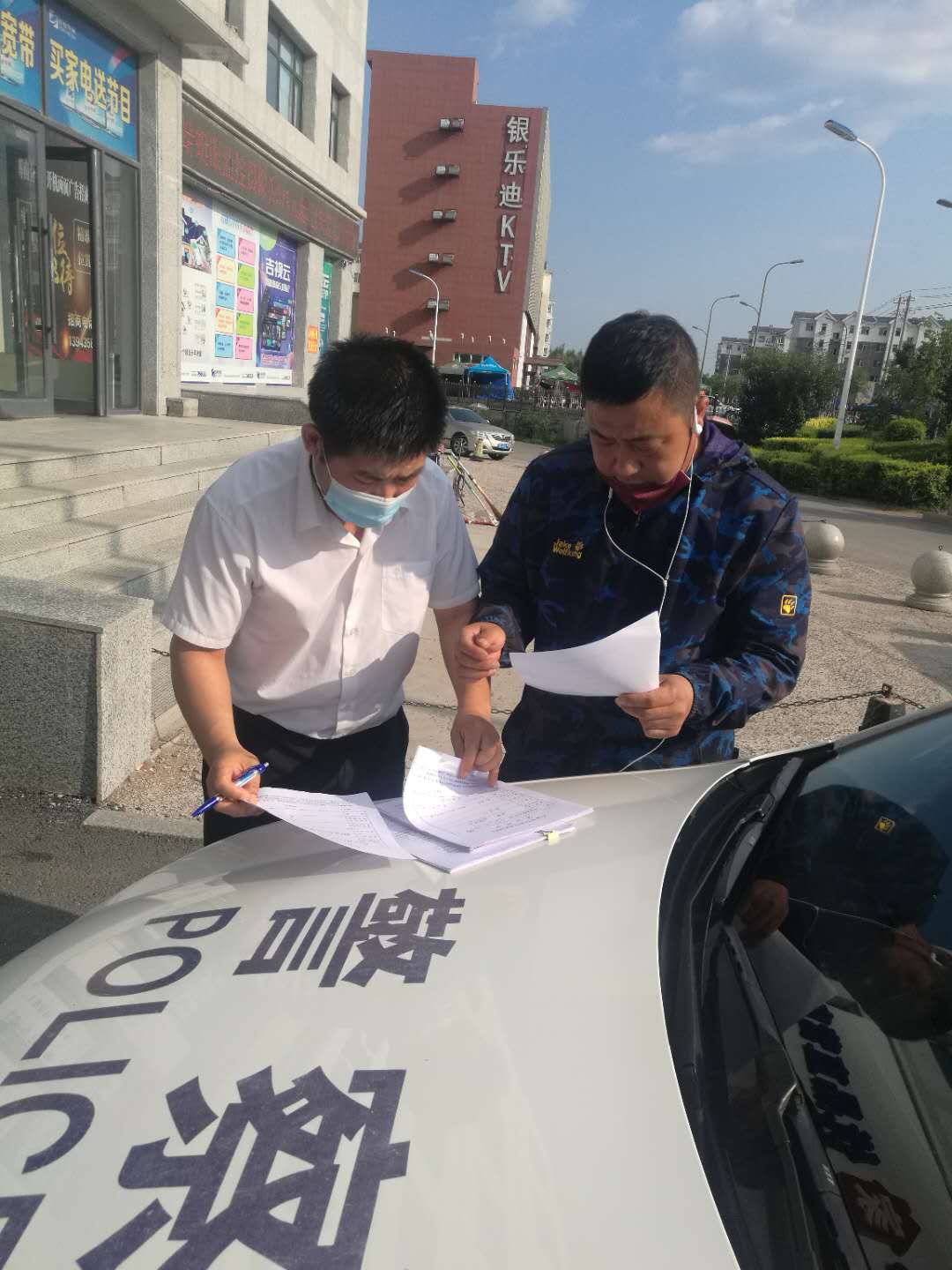 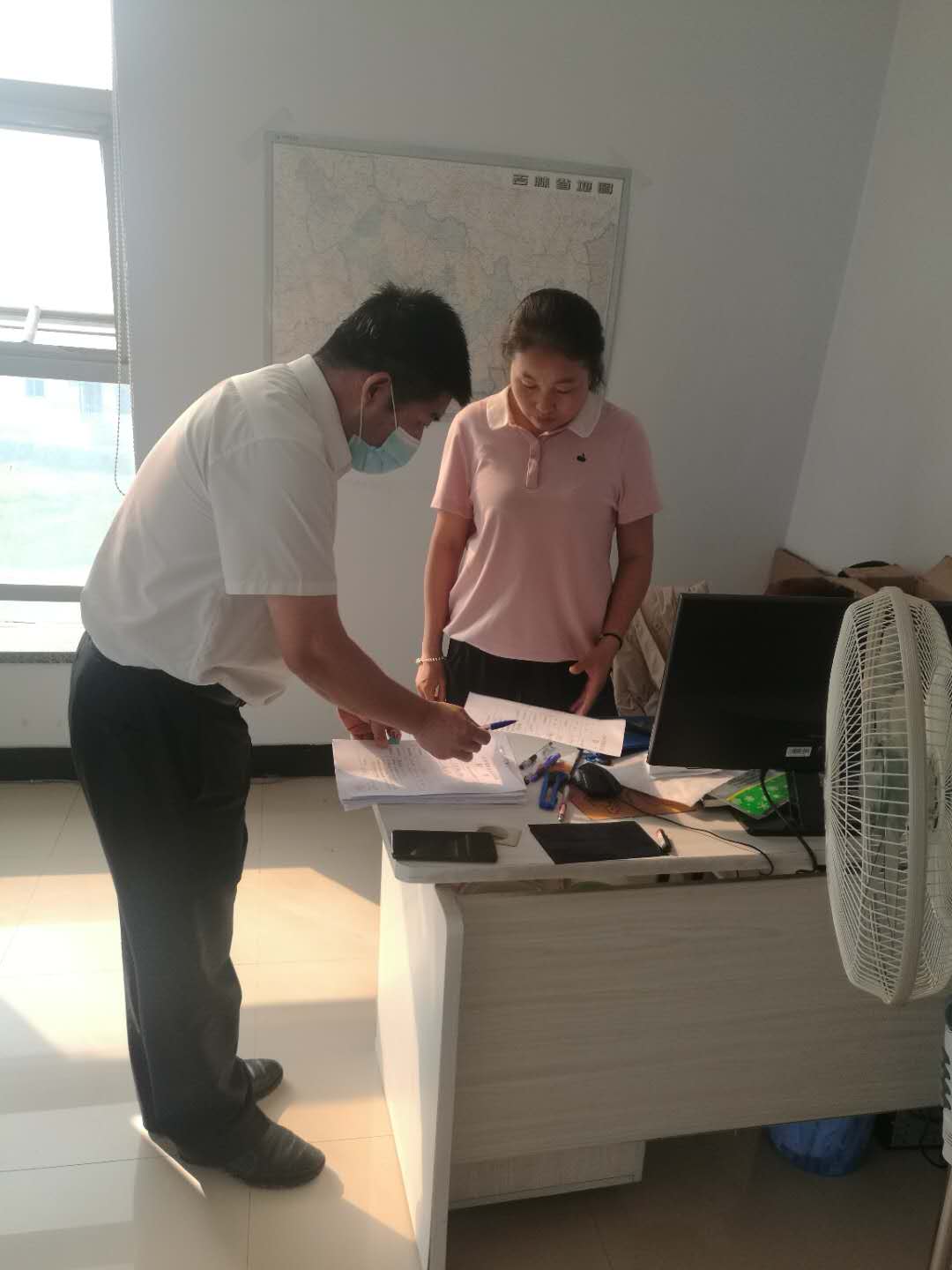 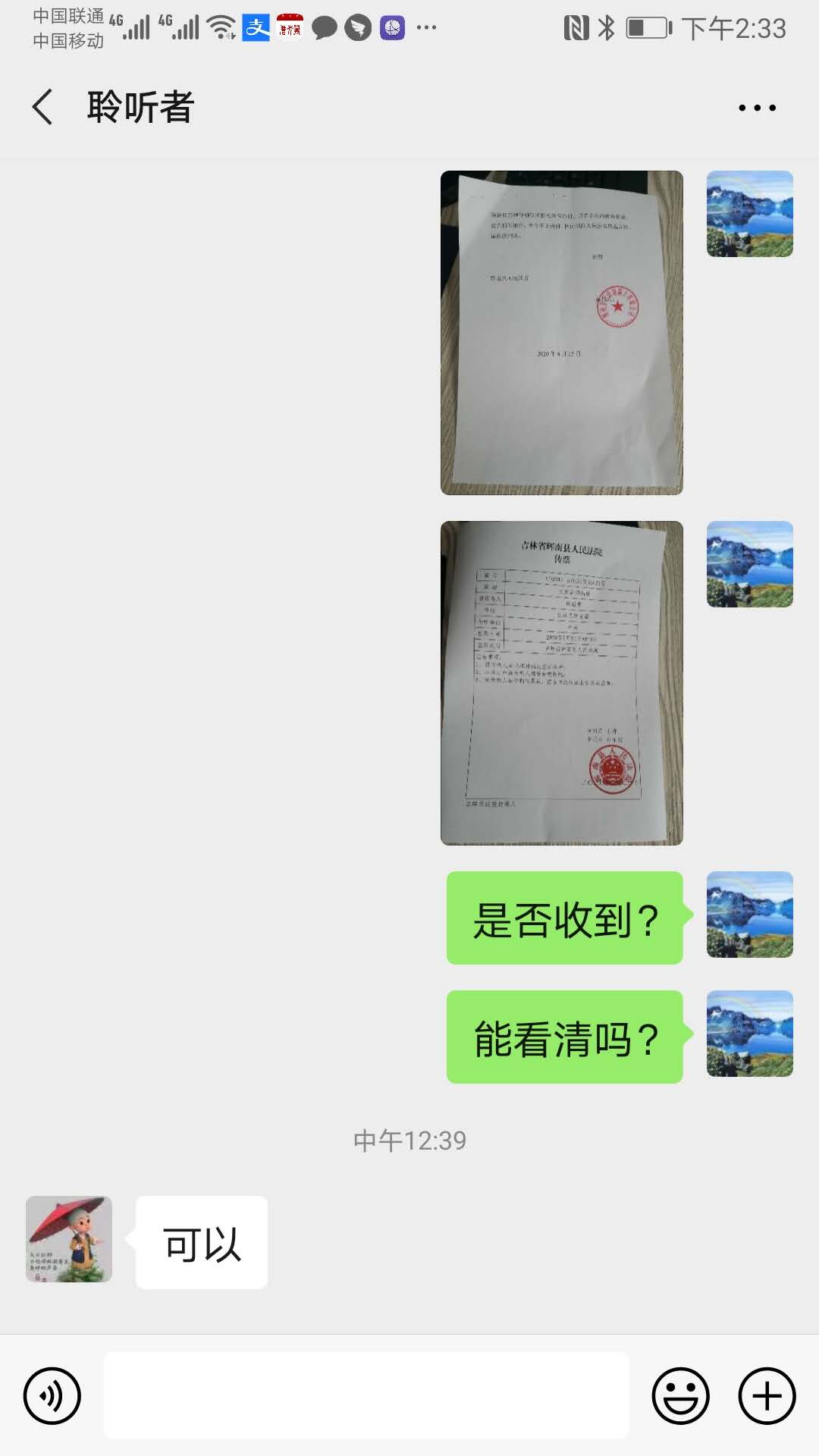 